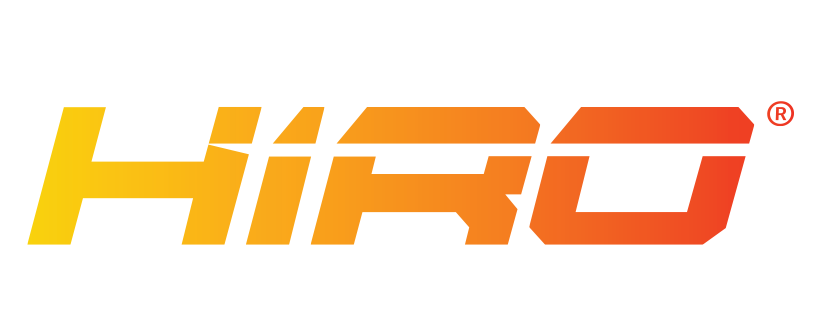 Warszawa, 21 stycznia 2020 r.Informacja prasowa HIRO®Mega wydajność w awangardowym styluMarka HIRO® wprowadziła do swojej oferty kolejną nowość – profesjonalny i wydajny komputer,                 który poza mocą wyróżnia się wyjątkowym, niebanalnym wyglądem inspirowanym piramidą.Komputer HIRO® Pyramid to najnowszy produkt polskiej marki, którego nie sposób przeoczyć. Charakterystyczna dla komputerów HIRO® najwyższa wydajność tym razem przybrała nietypowy kształt przeźroczystej, szklanej piramidy, nasuwając w pierwszej chwili skojarzenia z paryskim Luwrem lub futurystycznym statkiem kosmicznym.Desktop w kształcie piramidy jest jednocześnie źródłem niespotykanej mocy, którą zawdzięcza precyzyjnie dobranym elementom takim jak: ośmiordzeniowy procesor Intel® Core™ i7-9700KF z dodatkowym,wodnym chłodzeniem SilentiumPC Navis EVO ARGB 360; karta graficzna GIGABYTE GeForce® RTX 2080 8GB Aorus X-8GC zapewniająca wysoki realizm oraz skuteczność zadowalającą nawet najbardziej wymagającego gracza; 32 GB pamięci G.Skill Trident czy dysk SSD 1TB Adata XPG SX6000. Całość zainstalowana została na płycie głównej  Gigabyte Z390M AORUS Master z chipsetem Intel® Z390, idealnie sprawdzającej się w  gamingowych maszynach.Komputer dzięki podświetleniu chłodzenia, wiatraków oraz pamięci rozbłyskuje intensywnym światłem RGB, które przechodząc przez szklane powierzchnie obudowy tworzy niesamowite efekty iluminacyjne, dodatkowo tworząc aurę tajemniczości i mocy.Piramida HIRO® poza niebanalnym wyglądem potrafi emitować również najczystszej jakości dźwięki oraz tworzyć realistyczne wrażenia z pola bitwy, dzięki zastosowanej karcie dźwiękowej Realtek ALC1220.Do zestawu dołączane są także: mysz HIRO® Hydra, podkładka pod mysz HIRO® Apollo Precision, klawiatura mechaniczna HIRO® Panther oraz słuchawki HIRO® Zeus.Parametry techniczne sprzętu:PROCESOR: Intel® Core™ i7-9700KF (8 rdzeni, do 4.90 GHz)CHŁODZENIE PROCESORA: SilentiumPC Navis EVO ARGB 360 (chłodzenie wodne, trzywiatrakowe z podświetleniem RGB)MODEL PŁYTY GŁÓWNEJ: Gigabyte Z390M AORUS Master z chipsetem Intel® Z390 (1 x Clear CMOS | 2 x złącze antenowe SMA (2T2R) | 1 x HDMI | 1 x USB Typ-C | 3 x USB 3.1 Typ-A (RED) | 2 x USB 3.0 | 4 x USB 2.0 | 1 x RJ-45 | 1 x złącze S/PDIF Out | 5 x Audio)KARTA GRAFICZNA: GIGABYTE GeForce® RTX 2080 8GB Aorus X-8GC (3x Display Port | 1x HDMI | 1x USB Typ-C, wsparcie VirtualLink) PAMIĘĆ RAM: 32GB (4x 8GB) DDR4 G.Skill Trident Z RGB 3200MHz CL16DYSK SSD: 1TB M.2, Adata XPG SX6000 PCI-E 1800/1200MB/sKARTA SIECIOWA: WIFI Intel® CNVi interface 802.11a/b/g/n/ac (2.4/5.0Ghz Dual-Band) + Intel® GbE LAN chip (10/100/1000 Mbit)KARTA DŹWIĘKOWA: Realtek ALC1220OBUDOWA: Azza Pyramid (58 x 49 x 49 cm) PORTY W OBUDOWIE (PRZÓD): 1x USB 3.1 Typ-C | 2x USB 3.0 | 2x HD Audio ZASILACZ: 750W SilentiumPC Supremo FM2, 80+ Gold, Aktywne PFC, Modularny SYSTEM OPERACYJNY: Oryginalny Windows® 10 Home GWARANCJA
36 miesięcy door-to-door 	Cena detaliczna w Sklepie NTT wynosi 12 999,00 złKomputery dostępne są za pośrednictwem sklepu internetowego NTT oraz u partnerów handlowych.O marce HIRO®:HIRO® jest dynamicznie rozwijającą się marką komputerów i akcesoriów dla graczy stworzoną przez NTT System S.A. z pasji i miłości do gamingu.Wykorzystując ponad 30-letnie doświadczenie NTT System S.A. w produkcji sprzętu komputerowego oraz wieloletnią współpracę ze środowiskiem gamingowym staramy się tworzyć produkty dostosowane do potrzeb graczy, czyli jednej z najbardziej wymagających grup odbiorców.Oferta HIRO jest stale rozbudowywana o nowe grupy produktów. Zanim jednak oddamy sprzęt w ręce użytkownika, musimy mieć pewność, że jest to wyrób najwyższej jakości i wydajności.Kontakt dla mediów:Grzegorz Kurek					Tomasz RajcaHIRO Brand Manager					Kierownik Działu Reklamy i MarketinguE-mail: grzegorz.kurek@ntt.pl			E-mail: tomasz.rajca@ntt.plMobile/WhatsApp : +48 693 555 227 		Mobile: +48 501 553 391Tel. + 48 22 760 73 26WeChat: GrzegorzKurek Skype: kurekgrzegorz	